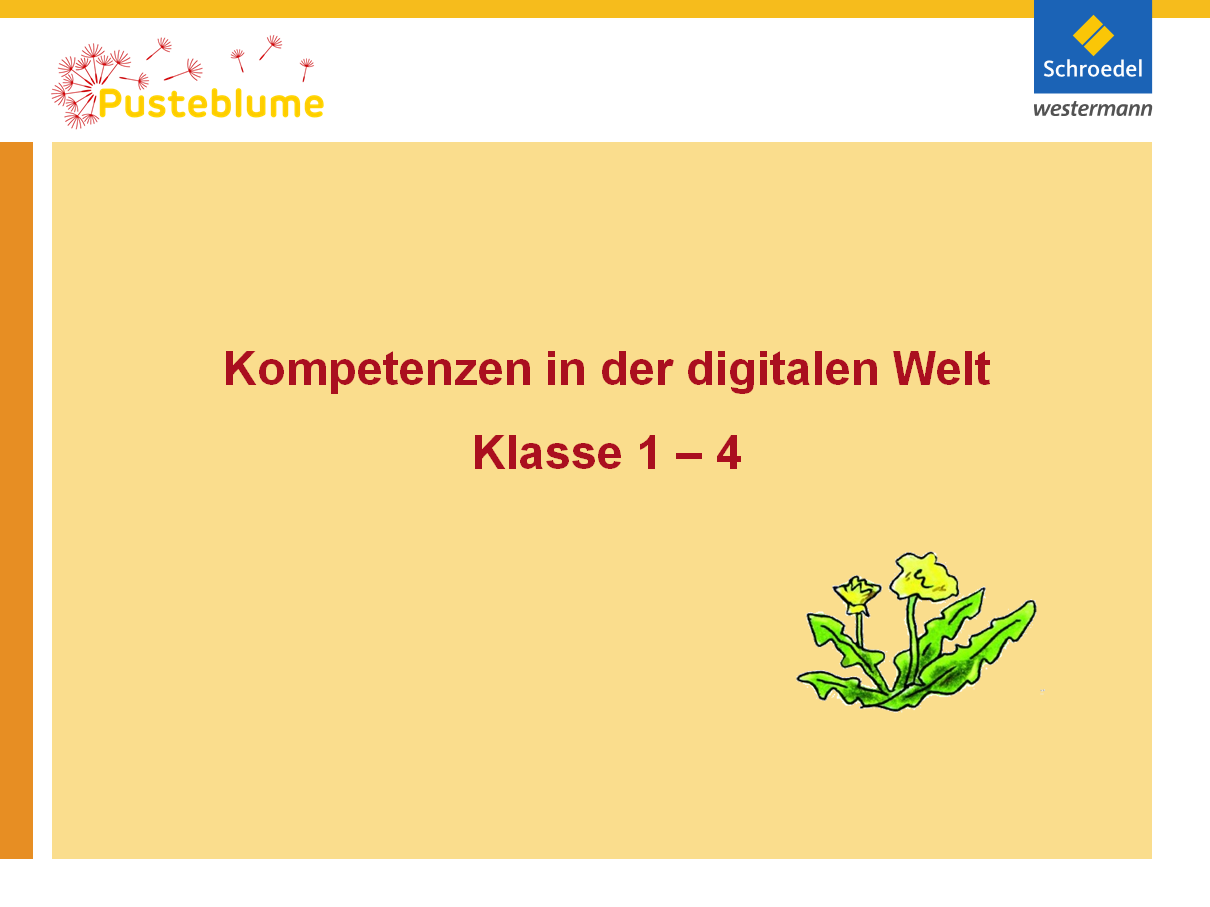 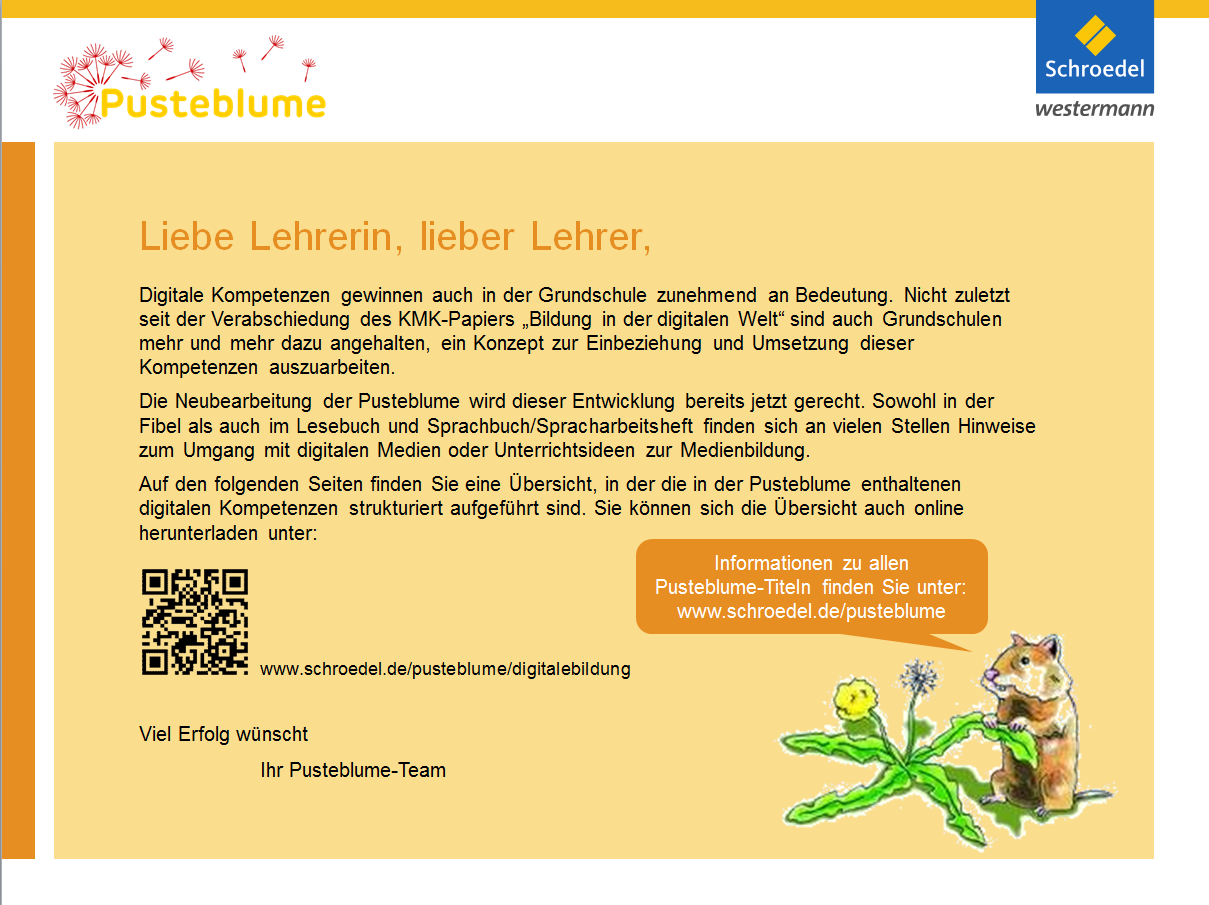 Klasse 1Klasse 2Klasse 3Klasse 4BuchSprachbuch / AHLesebuchSprachbuch / AHLesebuchSprachbuch / AHLesebuchKompetenzbereich 1: Suchen, Verarbeiten und AufbewahrenKompetenzbereich 1: Suchen, Verarbeiten und AufbewahrenKompetenzbereich 1: Suchen, Verarbeiten und AufbewahrenKompetenzbereich 1: Suchen, Verarbeiten und AufbewahrenKompetenzbereich 1: Suchen, Verarbeiten und Aufbewahren1.1. Suchen und FilternArbeits- und Suchinteressen klären und festlegenBuch: S. 58Lesebuch: S. 68, 71, 129Sprachbuch: S. 12/13, 15, 18/19, 102, 113, 138Arbeitsheft: S. 9Lesebuch: S. 21, 69, 85, 87, 105, 113, 117, 144, 151, 154Sprachbuch: S. 101, 111, 120, 124, 128/129, 137Lesebuch: S. 21, 36, 55, 76, 169, 154Suchstrategie nutzen und weiterentwickelnLesebuch: S. 68, 71, 129Sprachbuch: S. 12/13, 15, 18/19, 102, 113, 138Arbeitsheft: S. 9Lesebuch: S. 21, 69, 85, 87, 105, 113, 117, 144, 151, 154Sprachbuch: S. 101, 111, 120, 124, 128/129, 137Lesebuch: S. 21, 36, 55, 76, 169, 154In verschiedenen digitalen Umgebungen suchenBuch: S. 58Lesebuch: S. 68, 71, 129Sprachbuch: S. 12/13, 15, 18/19, 102, 113, 138Arbeitsheft: S. 9Lesebuch: S. 21, 69, 85, 87, 105, 113, 117, 144, 151, 154Sprachbuch: S. 101, 111, 120, 124, 128/129, 137Lesebuch: S. 21, 36, 55, 76, 154Relevante Quellen identifizieren und zusammenführenLesebuch: S. 68, 71, 129Sprachbuch: S. 12/13, 18/19, 102, 113Arbeitsheft: S. 9Lesebuch: S. 21, 69, 85, 87, 105, 113, 117, 144, 151, 154Sprachbuch: S. 101, 111, 120, 124, 128/129, 137Lesebuch: S. 21, 55, 76, 154Auswerten und BewertenInformationen und Daten analysieren, interpretieren und kritisch bewertenSprachbuch: S. 93, 101, 111, 120, 124, 128/129, 137Lesebuch: S. 21, 55Informationsquellen analysieren und kritisch bewertenSprachbuch: S. 93Speichern und AbrufenInformationen und Daten sicher speichern, wiederfinden und von verschiedenen Orten abrufenInformationen und Daten zusammenfassen, organisieren und strukturiert aufbewahrenKompetenzbereich 2: Kommunizieren und KooperierenKompetenzbereich 2: Kommunizieren und KooperierenKompetenzbereich 2: Kommunizieren und KooperierenKompetenzbereich 2: Kommunizieren und KooperierenKompetenzbereich 2: Kommunizieren und Kooperieren2.1. InteragierenMit Hilfe verschiedener digitaler Kommunikationsmöglichkeiten kommunizierenBuch: S. 58Sprachbuch: S. 140Lesebuch: S. 85Lesebuch: S. 31Digitale Kommunikationsmöglichkeiten zielgerichtet und situationsgerecht auswählenBuch: S. 58Sprachbuch: S. 140Lesebuch: S. 85Lesebuch: S. 31TeilenDateien, Informationen und Links teilenReferenzierungspraxis beherrschen (Quellenangaben)ZusammenarbeitenDigitale Werkzeuge für die Zusammenarbeit bei der Zusammenführung von Informationen, Daten und Ressourcen nutzenDigitale Werkzeuge bei der gem. Erarbeitung von Dokumenten nutzenUmgangsregeln kennen und 	einhalten (Netiquette)Verhaltensregeln bei digitaler Interaktion und Kooperation kennen und anwendenLesebuch: S. 20Kommunikation der jeweiligen Umgebung anpassenEthische Prinzipien bei der Kommunikation kennen und berücksichtigenKulturelle Vielfalt in digitalen Umgebungen berücksichtigenAn der Gesellschaft aktiv teilhabenÖffentliche und private Dienste nutzenLesebuch: S. 21, 105, 113, 117, 144, 136Medienerfahrungen weitergeben und in kommunikative Prozesse einbringenBuch: S. 54/55, S. 58/59Lesebuch: S. 86/87Sprachbuch: S. 129, 136Als selbstbestimmter Bürger aktiv an der Gesellschaft teilhabennicht grundschulrelevantnicht grundschulrelevantnicht grundschulrelevantnicht grundschulrelevantKompetenzbereich 3: Produzieren und PräsentierenKompetenzbereich 3: Produzieren und PräsentierenKompetenzbereich 3: Produzieren und PräsentierenKompetenzbereich 3: Produzieren und PräsentierenKompetenzbereich 3: Produzieren und PräsentierenEntwickeln und ProduzierenMehrere technische Bearbeitungswerkzeuge kennen und anwenden (Softwareprogramme)Sprachbuch: S. 24, 40/41Sprachbuch: S. 8Lesebuch: S. 129Eine Produktion planen und in verschiedenen Formaten gestalten, präsentieren, veröffentlichen oder teilenSprachbuch: S. 24, 40/41Sprachbuch: S. 128Lesebuch: S. 153Weiterverarbeiten und IntegrierenInhalte in verschiedenen Formaten bearbeiten, zusammenführen, präsentieren und veröffentlichen oder teilenSprachbuch: S. 24, 40/41Sprachbuch: S. 128Lesebuch: S. 154/155Informationen, Inhalte und vorhandene digitale Produkte weiterverarbeiten und in bestehendes Wissen integrierenSprachbuch: S. 27Rechtliche Vorgaben beachtenBedeutung von Urheberrecht und geistigem Eigentum kennenLesebuch: S. 20Urheber- und Nutzungsrechte (Lizenzen) bei eigenen und fremden Werken berücksichtigenPersönlichkeitsrechte beachtenLesebuch: S. 20Kompetenzbereich 4: Schützen und sicher AgierenKompetenzbereich 4: Schützen und sicher AgierenKompetenzbereich 4: Schützen und sicher AgierenKompetenzbereich 4: Schützen und sicher AgierenKompetenzbereich 4: Schützen und sicher AgierenSicher in digitalen Umgebungen 	agierenRisiken und Gefahren in digitalen Umgebungen kennen, reflektieren und berücksichtigenSprachbuch: S. 12Sprachbuch: S. 93Lesebuch: S. 20, 31Strategien zum Schutz entwickeln und anwenden (können)Sprachbuch: S. 93Lesebuch: S. 20, 31Persönliche Daten und 	Privatsphäre schützenMaßnahmen für Datensicherheit und gegen Datenmissbrauch berücksichtigenSprachbuch: S. 93Lesebuch: S. 20, 31Privatsphäre in digitalen Umgebungen durch geeignete Maßnahmen schützenSprachbuch: S. 93Lesebuch: S. 20, 31Sicherheitseinstellungen ständig aktualisierenLesebuch: S. 20, 31Jugendschutz- und Verbraucherschutzmaßnahmen berücksichtigenLesebuch: S. 31Gesundheit schützenSuchtgefahren vermeiden, sich Selbst und andere vor möglichen Gefahren schützenLesebuch: S. 20Digitale Technologien gesundheitsbewusst nutzenLesebuch: S. 20Digitale Technologien für soziales Wohlergehen und Eingliederung nutzenLesebuch: S. 20Natur und Umwelt schützenUmweltauswirkungen digitaler Technologien berücksichtigenLesebuch: S. 92Kompetenzbereich 5: Problemlösen und HandelnKompetenzbereich 5: Problemlösen und HandelnKompetenzbereich 5: Problemlösen und HandelnKompetenzbereich 5: Problemlösen und HandelnKompetenzbereich 5: Problemlösen und HandelnTechnische Probleme lösenAnforderungen an digitale Umgebungen formulierenBuch: S. 61Sprachbuch: S. 13Technische Probleme identifizierenBedarfe für Lösungen ermitteln und Lösungen finden bzw. Lösungsstrategien entwickelnWerkzeuge bedarfsgerecht 	einsetzenEine Vielzahl von digitalen Werkzeugen kennen und kreativ anwendenBuch: S. 61Sprachbuch: S. 24, 40/41Sprachbuch: S. 129Anforderungen an digitale Werkzeuge formulierenSprachbuch: S. 24, 40/41Passende Werkzeuge zur Lösung identifizierenSprachbuch: S. 24, 40/41Digitale Umgebungen und Werkzeuge zum persönlichen Gebrauch anpassenSprachbuch: S. 24, 40/41Eigene Defizite ermitteln und nach 	Lösungen suchenEigene Defizite bei der Nutzung digitaler Werkzeuge erkennen und Strategien zur Beseitigung entwickelnEigene Strategien zur Problemlösung mit anderen teilenDigitale Werkzeuge und Medien 	zum Lernen, Arbeiten und 	Problemlösen nutzenEffektive digitale Lernmöglichkeiten finden, bewerten und nutzenPersönliches System von vernetzten digitalen Lernressourcen selbst organisieren könnenAlgorithmen erkennen und 	formulierenFunktionsweisen und grundlegende Prinzipien der digitalen Welt kennen und verstehenAlgorithmische Strukturen in genutzten digitalen Tools erkennen und formulierenEine strukturierte, algorithmische Sequenz zur Lösung eines Problems planen und verwendenKompetenzbereich 6: Analysieren und ReflektierenKompetenzbereich 6: Analysieren und ReflektierenKompetenzbereich 6: Analysieren und ReflektierenKompetenzbereich 6: Analysieren und ReflektierenKompetenzbereich 6: Analysieren und ReflektierenMedien analysieren und bewertenGestaltungsmittel von digitalen Medienangeboten kennen und bewertenInteressengeleitete Setzung, Verbreitung und Dominanz von Themen in digitalen Umgebungen erkennen und beurteilenWirkungen von Medien in der digitalen Welt (z.B. mediale Konstrukte, Stars, Idole, Computerspiele, mediale Gewaltdarstellungen) analysieren und konstruktiv damit umgehenMedien in der digitalen Welt  	verstehen und reflektierenVielfalt der digitalen Medienlandschaft kennenChancen und Risiken des Mediengebrauchs in unterschiedlichen Lebensbereichen erkennen, eigenen Mediengebrauch reflektieren und ggf. modifizierenVorteile und Risiken von Geschäftsaktivitäten und Services im Internet analysieren und beurteilenWirtschaftliche Bedeutung der digitalen Medien und digitaler Technologien kennen und sie für eigene Geschäftsideen nutzennicht grundschulrelevantnicht grundschulrelevantnicht grundschulrelevantnicht grundschulrelevantDie Bedeutung von digitalen Medien für die politische Meinungsbildung und Entscheidungsfindung kennen und nutzennicht grundschulrelevantnicht grundschulrelevantnicht grundschulrelevantnicht grundschulrelevantPotenziale der Digitalisierung im Sinne sozialer Integration und sozialer Teilhabe erkennen, analysieren und reflektierennicht grundschulrelevantnicht grundschulrelevantnicht grundschulrelevantnicht grundschulrelevant